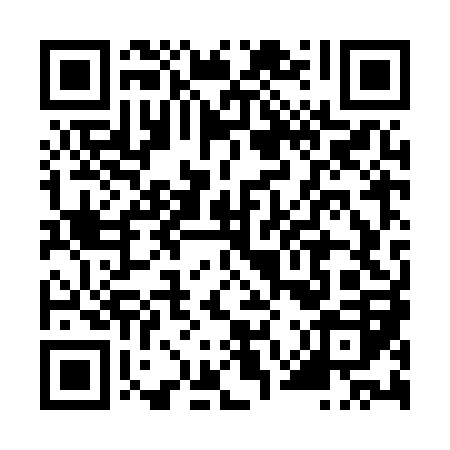 Ramadan times for Azuolynas, LithuaniaMon 11 Mar 2024 - Wed 10 Apr 2024High Latitude Method: Angle Based RulePrayer Calculation Method: Muslim World LeagueAsar Calculation Method: HanafiPrayer times provided by https://www.salahtimes.comDateDayFajrSuhurSunriseDhuhrAsrIftarMaghribIsha11Mon4:504:506:5012:364:246:236:238:1612Tue4:484:486:4812:364:266:256:258:1813Wed4:454:456:4512:364:276:276:278:2014Thu4:424:426:4312:354:296:296:298:2315Fri4:404:406:4012:354:306:316:318:2516Sat4:374:376:3812:354:326:336:338:2717Sun4:344:346:3512:354:346:356:358:2918Mon4:314:316:3312:344:356:376:378:3119Tue4:284:286:3012:344:376:396:398:3420Wed4:254:256:2812:344:386:416:418:3621Thu4:224:226:2512:334:406:436:438:3822Fri4:194:196:2312:334:416:446:448:4023Sat4:174:176:2012:334:436:466:468:4324Sun4:144:146:1812:334:446:486:488:4525Mon4:104:106:1512:324:466:506:508:4726Tue4:074:076:1312:324:476:526:528:5027Wed4:044:046:1012:324:496:546:548:5228Thu4:014:016:0812:314:506:566:568:5529Fri3:583:586:0512:314:526:586:588:5730Sat3:553:556:0312:314:537:007:009:0031Sun4:524:527:001:305:548:028:0210:021Mon4:494:496:581:305:568:048:0410:052Tue4:454:456:551:305:578:058:0510:073Wed4:424:426:531:305:598:078:0710:104Thu4:394:396:501:296:008:098:0910:135Fri4:354:356:481:296:018:118:1110:156Sat4:324:326:451:296:038:138:1310:187Sun4:294:296:431:286:048:158:1510:218Mon4:254:256:411:286:058:178:1710:249Tue4:224:226:381:286:078:198:1910:2610Wed4:184:186:361:286:088:218:2110:29